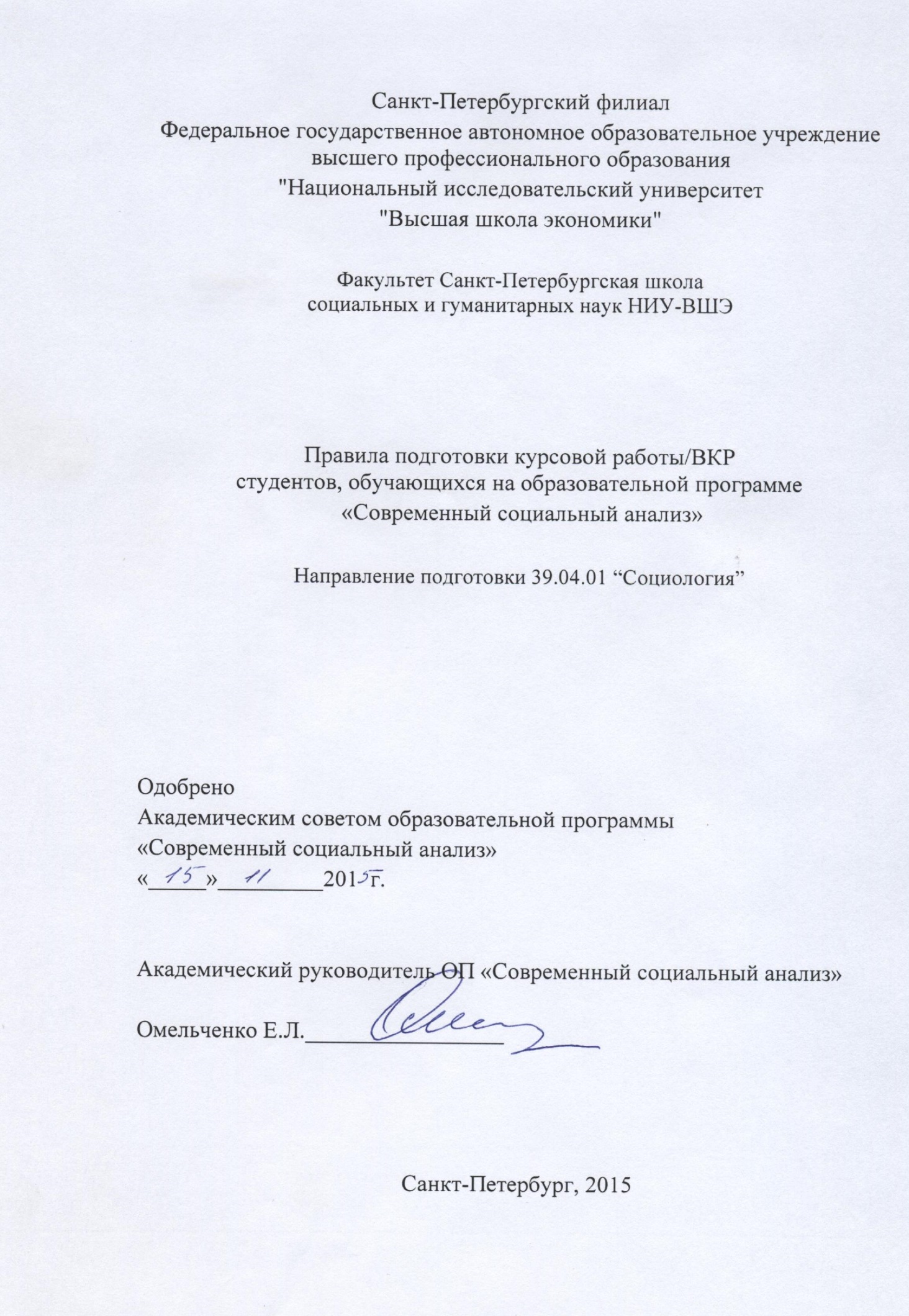 Факультет Санкт-Петербургская школа социальных и гуманитарных наук НИУ-ВШЭПравила подготовки курсовой и выпускной квалификационной работы студентов, обучающихся по образовательной программе «Современный социальный анализ»Общие положенияНастоящие   Правила   разработаны   в   соответствии   с   Положением   о курсовой и выпускной квалификационной работе студентов, обучающихся по программам бакалавриата, специалитета и магистратуры в Национальном исследовательском университете «Высшая школа экономики» № 6.18.1- 01/1007-02 от 28.11.2014 года.Настоящие Правила предназначены для обучающихся по направлению подготовки магистров 39.04.01 «Социология».1.3.    Студент  обязан  выполнять  Курсовую  работу/ВКР  в  соответствии     с требованиями,  установленными  настоящими  Правилами  и  Положением  о курсовой и выпускной квалификационной работе обучающихся по программам подготовки бакалавров, специалистов и магистров в Национальном исследовательском университете «Высшая школа экономики».Рекомендации по выполнению курсовой работы/ВКРКурсовая работа и ВКР являются отдельными видами учебной деятельности – формами научно-исследовательской работы студента, выполняемыми индивидуально. Подготовка и написание КР/ВКР студентом способствует углублению знаний и умений, полученных им в ходе теоретических и практических занятий, прививает навыки самостоятельного изучения материала, а также развивает компетенции аналитической, исследовательской и проектной деятельности, работы с информацией.Квалификационные работы на Программе выполняются на русском языке.Студент выбирает тему курсовой работы или магистерской диссертации в соответствии с Правилами и в указанные сроки (см. п. 6.1). Выбор темы предполагает самостоятельность студента, исходя из его уровня понимания и осознания актуальности и новизны темы, оценки её теоретического и практического значения. Темы курсовых и дипломных работ должны отвечать современным требованиям развития науки, экономики, культуры и образования.Студент, как правило, выбирает тему работы из предлагаемого перечня, однако может предложить свою тему в пределах учебного плана      с обоснованием   необходимости    ее    разработки    и    по    согласованию    с руководителем. Свобода выбора тем курсовых работ и ВКР позволяет реализовать индивидуальные научные интересы и своеобразие познавательных стилей студентов.При переходе от курсовой работы к магистерской диссертации тема исследования уточняется и развивается. Рекомендуется при этом оставаться в рамках одного проблемного поля, поскольку планомерная разработка одной тематики на протяжении всего срока обучения в магистратуре – залог успешного решения исследовательских задач.Тема должна раскрываться таким образом, чтобы она приближалась по своей направленности к исследованию и заключала постановку проблемы, указание задач, аргументацию, анализ материала, примеры, выводы.Название курсовой работы/ВКР должносоответствовать содержанию, ограничивать круг вопросов, которые разрабатывает автор;раскрывать исследуемую идею;отражать	замысел	автора,	т.е.	полное	или	частичное	изложение исследовательской проблемы;быть достаточно развёрнутым, чтобы отражать рамки исследования,   но при этом не содержать лишних слов.Выбор темы и научного руководителя оформляется студентом в заявлении на имя руководителя магистерской программы с подписью научного руководителя (см. Приложение 1а, 1b).Изменение темы курсовой работы  / ВКР допустимо не позднее, чем   за месяц до срока предоставления готовой курсовой работы / предзащиты ВКР (см. Приложение 2а, 2b).Процесс подготовки КР/ВКР включает следующие обязательные этапы:2.10.1 Ознакомление с требованиями, предъявляемыми к написанию и оформлению курсовых работ; сбор, систематизация, изучение и анализ имеющихся источников, статистических данных и научной литературы по проблематике исследования.Сбор литературы по теме исследования (нормативной, первоисточников, научной и учебной) начинается с подготовки библиографического списка. Источниками для его формирования могут быть:список обязательной и рекомендованной литературы по изучению учебной дисциплины;библиографические списки в учебниках и монографиях;предметные каталоги библиотек,электронные базы научных публикаций ВШЭ;рекомендации преподавателя.Библиографический список должен всесторонне охватывать исследуемую тему.В ходе анализа собранного по теме исследования материала выбирают наиболее обоснованные и аргументированные конспективные записи, выписки, цитаты и затем систематизируют их по ключевым вопросам исследования. Итогом этой работы должна стать логически выстроенная система сведений по существу исследуемого вопроса. На её основе уточняются структура исследования, его содержание и объём работы.Составление графика выполнения Курсовой работы/ВКР. Для разработки графика выполнения курсовой работы/ВКР студент должен чётко представлять ее структуру. Это тем более важно, что структура курсовой работы (а впоследствии – и ВКР), независимо от темы, остается неизменной, но по мере обучения меняется ее содержание, углубляется исследование проблемы за счет привлечения большего количества первоисточников и литературы. Содержательная часть курсовой работы имеет следующую структуру: введение; основная часть; заключение; список используемой литературы; приложения. Содержание магистерской диссертации включает в себя: введение; теоретическую часть; методологическую  часть; эмпирическую часть; выводы и заключение с рекомендациями относительно возможностей применения полученных результатов; список используемой литературы; приложение. График выполнения Курсовой работы/ВКР согласовывается с научным руководителем и предусматривает следующие контрольные точки:а) предъявление проекта курсовой работы/ВКР (в нем должны быть представлены актуальность, структура работы, замысел, список основных источников для выполнения данной работы, ожидаемый результат),б) предварительная презентация работы в рамках научно- исследовательского семинара,в) первое предъявление готовой курсовой работы/ВКР научному руководителю, корректировка.г) представление итогового варианта курсовой работы/ВКР научному руководителю,д) загрузка работы в систему «Антиплагиат»,ж) получение оценки и отзыва научного руководителя.Разработка программы исследования и согласование её с руководителем.Проведение исследования и написание текста курсовой работы/ВКР на его основе.Предварительная презентация курсовой работы в рамках научно- исследовательского семинараС целью выявления готовности студента к защите проводится предзащита магистерской диссертации в рамках научно-исследовательского семинара. Она является обязательной формой промежуточной аттестации по подготовке ВКР. На предзащите присутствуют научный руководитель студента, руководитель научно-исследовательского семинара и другие преподаватели департамента.Проверка готового текста курсовой работы/ВКР, устранение опечаток и стилистическая правка.Загрузка курсовой работы/ВКР в систему «Антиплагиат». В случае выявления факта плагиата в курсовой работе / ВКР применяется дисциплинарное взыскание, регламентированное Порядком применения дисциплинарных взысканий при нарушениях академических норм в написании письменных учебных работ в Университете (см. Приложение 3).Предоставление окончательного варианта курсовой работы / ВКР руководителю на отзыв (см. Приложение 4a, 4b) в установленный в графике выполнения курсовой работы/ВКР срок. Научный руководитель обязан в развернутой форме обосновать оценку, провести квалифицированный анализ основных положений ВКР, наличия собственной точки зрения автора, его умения пользоваться методами научного исследования, степени обоснованности выводов и рекомендаций, достоверности полученных результатов, их новизны и практической значимости.Сдача законченной и оформленной в соответствии с требованиями курсовой работы/ВКР ответственному сотруднику учебного офиса. Сдаются: сброшюрованная курсовая работа/ВКР в двух экземплярах, электронная версия курсовой работы/ВКР и собранная в ходе исследования база данных (массив в формате SPSS с лейблами и/или транскрипты всех проведенных глубинных   интервью)   на   цифровом   носителе,   распечатанный   отчёт  изсистемы «Антиплагиат», отзыв руководителя установленной формы.Публичная защита курсовой работы/ВКР.Возможность апелляции по курсовой работе производится в порядке, предусмотренном Положением об организации промежуточной аттестации и текущего контроля успеваемости студентов НИУ ВШЭ для апелляции по экзамену.Студент, получивший неудовлетворительную оценку за курсовую работу, считается имеющим академическую задолженность. Он обязан ликвидировать данную академическую задолженность, устраняя замечания и дорабатывая текст курсовой работы. Для студентов, имеющих академическую задолженность по курсовой работе, организуется только одна пересдача, которая принимается комиссией. Порядок пересдачи регламентирован Положением о текущем и промежуточном контроле.Если студент не представил ВКР с отзывом руководителя к итоговому сроку, регламентированному графиком подготовки ВКР, то в течение трёх календарных дней учебный офис передаёт ответственному секретарю ГАК акт за подписью академического руководителя магистерской программы о непредставлении обучающимся ВКР.Студент, не представивший в установленный срок ВКР с отзывом руководителя, не допускается к защите ВКР. Студенты, не допущенные к защите ВКР, отчисляются из НИУ ВШЭ как не прошедшие государственную итоговую аттестацию.Апелляция по результатам защиты ВКР допускается и производится в порядке, предусмотренном локальным актам НИУ-ВШЭ.Результат государственной итоговой аттестации может быть признан председателем ГАК недействительным в случае нарушения процедуры защиты ВКР.Требования к структуре, содержанию и объему курсовойработы/ВКРОсновные требования к курсовой работеК курсовой работе предъявляются следующие квалификационные требования:Наличие артикулированного исследовательского вопроса.Изучение и критический анализ научных монографий, публикаций в авторитетных российских и зарубежных журналах и иных материалов по теме исследования.Анализ	и	характеристика	истории	исследуемой	проблемы	и	её современного состояния.Использование	обоснованной	исследовательской	методологии,	её соответствие поставленным в исследовании задачам.Обобщение результатов, их обоснование, формирование развёрнутых выводов и возможных практических рекомендаций.Оформление	курсовой	работы	в	соответствии	с	принятыми стандартами и настоящими Правилами.Структура курсовой работыКурсовая должна содержать следующие разделы:Титульный лист (Приложение 5а),Содержание (на отдельном листе) (Приложение 6),Введение,Основная часть (имеющая содержательное название и разбитая на главы или разделы),Заключение,Список использованных источников,Приложение.Введение (3-4 стр.)Курсовая должна содержать Введение, в котором требуется кратко охарактеризовать программу реализованного исследования и основные его результаты, для чего необходимо:Обосновать	выбор	темы:	убедить	в	актуальности,	научной	и практической значимости (важности) поставленной проблемы;Дать характеристику масштабов, структуры и динамики изучаемого явления с использованием социологических и статистических данных;Дать	представление	о	структуре	текста,	об	общей	логике	его развертывания, как пути к достижению поставленной цели;Кратко	указать,	какого	рода	основные	результаты	планируется получить в работе;Пояснить ограничения выполняемого исследования.Структура основной части:Разделы 1-3 должны иметь содержательные названия.Раздел 1. Рекомендуемый объем – 15-20 стр. Раздел включает обзор релевантных научных источников, построенный на концептуализации понятий. В начале обзора источников необходимо поместить преамбулу, в которой:Определить общую тему, вопрос или область интересов, обрисовать контекст обзора источниковВыделить общие тенденции, в направлении которых уже были сделаны публикации по теме, определить, какие существуют конфликты в теории, методологии, эмпирических свидетельствах или выводах. Есть ли пробелы в исследованиях? Какие работы позволяют открыть новую перспективу?Сформулировать причину (позицию, точку зрения) для проведения этого обзора, объяснить, по каким критериям будет анализироваться и сравниваться литература, как планируется организовать обзор, и если необходимо, указать, почему та или иная литература не будет включена (т.е. оценить охват). Отталкиваться необходимо от концептуализации.Раздел 2. Рекомендуемый объем – 10-12 стр. Здесь можно разместить программу исследования (отредактированную и логически связанную с первым разделом).В описании процедуры эмпирического исследования обязательно следует уделить внимание этическим аспектам – указать, как планируется соблюдать этические принципы, а также, с какими дилеммами есть вероятность столкнуться и как их планируется разрешать. Это важный знак профессиональной ответственности и репутации.В конце раздела подводятся итоги, соответствующие поставленным в начале раздела задачам.Раздел 3. Рекомендуемый объем – 8-10 стр. Здесь можно разместить либо результаты пилотажа, либо результаты качественных интервью по расширенной выборке. В краткой преамбуле в начале раздела излагаются задачи данной части работы и описывается ее структура. В конце раздела представляются выводы, соответствующие задачам.Заключение. В этой части работы обобщаются итоги проведенного исследования/проекта, формулируются основные выводы.Объем работы. Под объемом курсовой работы понимается объем авторского текста без учета списка литературы и приложений. Рекомендуемый курсовой работы: примерно 1,5 - 2 а.л. = 60 – 80 тыс. знаков  с пробелами.Стиль изложения. В курсовой работе необходимо придерживаться научного стиля языка, принятой в данной области терминологии, обозначений, условных сокращений и символов. В тексте курсовой работы  не допускается подмена специальной терминологии медийными и повседневными клише, жаргонизмами. Не допускается использования эмоциональных конструктов, постановки риторических вопросов. Текст должен фокусироваться на сути излагаемой проблемы, аргументация должна быть ясной и точной, без использования условного наклонения.Основные требования к ВКР (магистерской диссертации)К ВКР предъявляются следующие квалификационные требования:Актуальность темы, соответствие ее современному состоянию определенной области науки и перспективам  развития соответствующей сферы научного поиска, корректное определение объекта и предмета исследования.Наличие артикулированного исследовательского вопроса.Изучение и критический анализ научных монографий, публикаций в авторитетных российских и зарубежных журналах и иных материалов по теме исследования.Анализ и характеристика истории исследуемой проблемы и её современного состояния.Использование обоснованной исследовательской методологии, её соответствие поставленным в исследовании задачам.Проведение исследования. Обобщение результатов, их обоснование, формирование развернутых выводов и возможных практических рекомендаций.Оформление ВКР в соответствии с принятыми стандартами и настоящими Правилами.Структура	и	содержание	работы.	ВКР	включает	следующие структурные элементы:Титульный лист (см. Приложение 5b).Содержание (см. Приложение 6).Введение (Введение должно включать обоснование актуальности темы исследования, проблему исследования, исследовательский вопрос, указание степени научной разработанности тематики исследования, научной новизны исследования, описание структуры работы, описание ограничений исследования).Основная (содержательная) часть, включающая в себя две главы и более.Заключение (В Заключении обобщаются и тезисно излагаются итоги проведенного исследования, причем тезисы заключения должны отвечать на цель и задачи, поставленные во Введении, намечаются перспективы использования полученного нового научного знания/практических результатов и формулируются направления дальнейших исследований/области применения и развития полученных результатов).Список использованных источников и литературы.Приложения (если такие имеются).Объем ВКР без учета списка литературы и приложений – примерно 3-3,5 а.л.   =   120-140   тыс.   знаков   с   пробелами.   Объем   приложений    не регламентирован.Стиль изложения: В ВКР необходимо придерживаться научного стиля языка, принятой в данной области терминологии, обозначений, условных сокращений и символов. В тексте ВКР не допускается подмена специальной терминологии   медийными   и   повседневными   клише,    жаргонизмами.  Не допускается использования эмоциональных конструктов, постановки риторических вопросов. Текст должен фокусироваться на сути излагаемой проблемы, аргументация должна быть ясной и точной, без использования условного наклонения.ВКР подлежит обязательному рецензированию (см. п. VII).Менеджер учебного офиса направляет ВКР вместе с письменным отзывом Руководителя на рецензию не позднее, чем через три календарных дня после ее получения. Рецензент составляет и передает ответственному лицу от учебного офиса письменный отзыв о ВКР в недельный срок после получения ВКР, но не позднее, чем за неделю до даты защиты.Получение отрицательного отзыва Руководителя ВКР и отрицательной рецензии не является препятствием к представлению ВКР на защиту.Требования к оформлению курсовой работы и ВКРТехнические требованияРабота представляется к защите на кафедру в распечатанном виде на бумаге формата А4 (210х297 мм) в двух экземплярах. Текст выполняется в редакторе Microsoft Word 7.0 и выше для Windows или в аналогичных программах, обеспечивающих возможность чтения файла после передачи на кафедру электронной версии работы (форматы .doc, .docx, .pdf). Гарнитура – Times New Roman. Величина шрифта в тексте – 14 кегль (допускается также шрифт 12 кегль). Межстрочный интервал – 1,5. Поля: верхнее – 2 см.; нижнее– 2 см.; левое – 3 см.; правое – 1,5 см. Все объекты, таблицы, графики, рисунки должны быть вставлены в текст за исключением случаев, если они по объему превышают одну страницу. В таком случае они выносятся в приложения. Отступ абзаца – 1,25 см. Выравнивание по ширине.Сноски печатаются шрифтом Times New Roman – 10 кегль; выравнивание по ширине. Отступ абзаца – 1,25 см.Экземпляры ВКР должны быть переплетены.Для оформления ссылочно-сносочного аппарата обязательным  является следующий стандарт: ГОСТ Р 7.0.5-2008 «Библиографическая ссылка. Общие требования и правила составления».Не допускается параллельное использование различных вариантов оформления, допускаемых стандартом. Наиболее корректным является использование системы  внутритекстовых ссылок, типа [Иванов 2008, с. 15],  с дальнейшим формированием библиографического списка в конце работы.Разрешается использовать для акцентирования внимания на определенных терминах, формулах, теоремах, различное начертание шрифтов: полужирный, курсив, подчеркнутый.Страницы работы с рисунками и приложениями должны иметь сквозную нумерацию. Первой страницей является титульный лист, на котором   номер   страницы   не   проставляется.   Страницы   работы  следуетнумеровать арабскими цифрами. Номер страницы проставляется в центре нижней части листа без точки. Каждая новая глава начинается с новой страницы; это же правило относится к другим основным структурным частям курсовой работы (введению, заключению, списку использованных источников, приложениям и т.д.). Титульный лист (см. Приложение 5) и Содержание (см. Приложение 6) оформляются по установленному образцу.Правила написания буквенных аббревиатурВ тексте работы, кроме общепринятых буквенных аббревиатур, могут быть использованы вводимые лично авторами буквенные аббревиатуры, сокращенно обозначающие какие-либо понятия из  соответствующих областей знания. При этом первое упоминание таких аббревиатур указывается в круглых скобках после полного наименования, в дальнейшем они употребляются в тексте без расшифровки.Правила оформления таблиц, рисунков, графиковТаблицы применяют для лучшей наглядности и удобства сравнения показателей. Таблица – форма представления текста, документа, в котором характеризуются несколько объектов по ряду признаков. При составлении аналитических таблиц исходные данные выносятся в приложение к курсовой работе (диссертации), а в тексте приводятся расчеты отдельных показателей. Таблица должна занимать не более одной страницы. Если аналитическая таблица по размеру превышает одну страницу, ее следует включить в приложение. В отдельных случаях можно заимствовать таблицы из литературных источников. На все таблицы должны быть ссылки в тексте. Ссылаться на таблицу нужно в том месте текста, где формулируется положение, подтверждаемое или иллюстрируемое ею. При ссылке следует сокращенно писать слово «табл.» с указанием её номера (например, табл. 1). В тексте, анализирующем или комментирующем таблицу, не следует пересказывать ее содержание, а уместно формулировать основной вывод, к которому    подводят    табличные    данные.    Таблицу    следует располагатьнепосредственно после текста, в котором она упоминается впервые, или на следующей странице.Нумерация таблиц должна быть сквозной для всего текста работы. Порядковый номер таблицы проставляется в левом верхнем углу над ее названием. Названия для таблиц обязательны. Название таблицы должно отражать ее содержание, быть точным, кратким. Название следует помещать над таблицей по центру. В каждой таблице следует указывать единицы измерения показателей и период времени, к которому относятся  данные. Если единица измерения в таблице является общей для всех числовых табличных данных, то ее приводят в заголовке таблицы после ее названия.Иллюстрации (чертежи, графики, схемы, диаграммы, фотоснимки, рисунки) следует располагать в работе непосредственно после текста, в котором они упоминаются впервые, или на следующей странице, если в указанном месте они не помещаются. На все иллюстрации должны  быть даны ссылки в выпускной квалификационной работе (например, рис. 1). Иллюстрации, за исключением иллюстраций приложений, следует нумеровать арабскими цифрами сквозной нумерацией в пределах всей выпускной квалификационной работы. Иллюстрации должны иметь названия; порядковый номер и название помещают под иллюстрацией. При необходимости перед названием рисунка можно поместить поясняющие данные.Правила цитирования источниковПри цитировании, а также произвольном изложении заимствованных из литературы принципиальных положений и иных формах использования материалов из различных источников, необходимо делать соответствующие ссылки, а в конце работы помещать список использованной литературы. Отсутствие ссылки на источник является нарушением правил цитирования и влечет применение санкций согласно Порядку применения дисциплинарных взысканий при нарушениях академических норм  в написании     письменныхучебных работ в Университете, являющимся приложением к Правилам внутреннего распорядка Университета.Правила цитирования предполагают использование вводных слов, прямой или косвенной речи, кавычек, сносок и ссылок. В большинстве случаев требуется предварять цитату собственной вводной фразой, а также давать собственный комментарий после окончания цитаты. Цитата, таким образом, должна быть вплетена в рассуждения. Цитировать чужой текст следует обязательно в кавычках и со ссылкой; пересказывать, или делать парафраз чужого текста можно без кавычек, но ссылка также обязательна. Объем цитаты, сопровождающей рассуждения автора курсовой/ВКР, не должен превышать 50 слов. Более объемные цитаты или пересказ должны быть оправданы специфическими задачами, например, детальным анализом именно данного фрагмента чьего-то текста.Использованная литература или список использованных источников – это	важная	составная	часть	завершенной	научной	работы.	Список использованных источников отражает самостоятельную творческую работу автора текста, является показателем эрудиции, компетентности и академизма. Список использованных источников должен полностью соответствовать ссылочному аппарату текста, он составляется только из тех научных работ,на которые автор ссылается в тексте.Правила оформления списка источников и литературыСписок использованных в работе источников и литературы составляется с требований государственного стандарта и дается в алфавитном порядке. Сначала следуют источники и литература на русском языке, а затем – литература на иностранных языках. Все работы в списке использованных источников и литературы перечисляются в алфавитном порядке (по фамилии автора) и с указанием полных выходных данных. В случае отсутствия фамилии автора (например, статьи в тематическом сборнике или в коллективной монографии), работа располагается в списке исходя из первой буквы названия.Жестких правил по количеству научных источников в том или ином академическом жанре не существует. Как правило, объём списка источников 40-60 для курсовой работы, 70-90 для магистерской диссертации.При оформлении списка источников и литературы указываются, согласно ГОСТ Р 7.0.5.-2008 следующие реквизиты книги: фамилия и инициалы автора, название книги, место издания, название издательства и количество страниц. Для статей, опубликованных в периодической печати, следует указывать наименование издания, год, номер (том), а также занимаемые страницы (см. Приложение 7).Оформление цитат из интервью и ссылок на информантаЦитаты следует  оформлять  курсивом,  если  они  не  очень  большие  (не более двух строчек), и отдельным абзацем с небольшими отступами с обеих сторон, если цитата занимает три-четыре строчки. Более длинные цитаты приводить следует лишь в том случае, если проводится скрупулезный нарративный анализ фрагмента интервью.После цитаты в круглых скобках указываются сведения об информанте по принципу: имя, примерный возраст и иная информация, имеющая отношение к исследованию – например, профессиональный статус.Правила оформления приложенийПриложение – заключительная часть работы, которая имеет дополнительное, обычно справочное значение, но является необходимой для более   полного   освещения   темы   или   аргументации   тезисов   автора.     В приложения может быть вынесен материал, который по своему объему будет  занимать  в  основном  тексте   работы   объем   более   1   страницы. По содержанию приложения могут быть очень разнообразны: анкета исследования, гайд и/или транскрипт глубинного интервью, перечень респондентов (для качественного исследования), выдержки из отчётных материалов, отдельные положения из инструкций и правил и т.д.Каждое приложение должно начинаться с новой страницы с указанием в правом верхнем углу слова «Приложение» и иметь тематический   заголовок.При наличии в работе более одного приложения их следует пронумеровать. Нумерация страниц, на которых даются приложения, должна быть сквозной  и продолжать общую нумерацию страниц основного текста. Связь основного текста с приложениями осуществляется через ссылки, которые употребляются со словом «смотри», оно обычно сокращается и заключается вместе с шифром в круглые скобки по форме. Отражение приложения в оглавлении работы делается в виде самостоятельной рубрики с полным названием каждого приложения.В приложения не включается список использованной литературы.Требования к форматам выполнения курсовой работы/ВКР5.1 Курсовые работы и ВКР выполняются в формате исследовательской / академической работы, что предполагает: для курсовой работы – анализ и обобщение теоретического и эмпирического материала, призванные способствовать закреплению и проявлению знаний и умений, полученных в процессе обучения; для магистерской диссертации – исследование, осуществляемое в целях получения новых знаний о структуре, свойствах и закономерностях изучаемого объекта (явления).Сроки выполнения различных этапов работы над курсовой работой/ВКРПеречень и контрольные сроки выбора и согласования тем курсовых работ и ВКРПеречень	и	контрольные	сроки	исполнения	основных	этапов организации, подготовки и защиты курсовой работыПеречень	и	контрольные	сроки	исполнения	основных	этапов организации, подготовки и защиты ВКРКритерии оценки курсовой работы/ВКРТребования к оцениванию КР научным руководителемЗа работу, сданную позже срока, установленного в пункте 6.2 настоящих Правил, научный руководитель без рассмотрения содержания работы выставляет неудовлетворительную оценку.Научный руководитель оценивает КР, руководствуясь следующими критериями, отражающими сформированность основных компетенций:Соответствие содержания курсовой работы утвержденной теме (СК- М1, СК-М5)Выполнение поставленных целей и задач (ИК-М1.3.ЭД_5.6 КД_5.6 С; ИК - М1.2.НИД_7.1 С; СЛК – М9)Оригинальность и новизна курсовой работы (СК-М2; СК-М6; СЛК – М8)Самостоятельность при работе над курсовой работой (СЛК – М1;  СЛК– М3; СЛК – М5; СЛК – М6)Оформление работы (ИК - М1.2.ПД_1.2_1.3 С; ИК-М3.2_4.4 С)7.1.3.Научный руководитель составляет отзыв на КР в срок до 5 июня первого года обучения.Научный руководитель направляет отзыв студенту для загрузки в LMS. Копии отзыва направляются в учебный офис Программы менеджеру Программы.Научный руководитель, в соответствии с установленным образцом отзыва (Приложение 4а), сопровождает выставленную оценку кратким комментарием, в котором сжато характеризует основные достоинства и недостатки КР, дает рекомендации для дальнейшей работы студента в рамках подготовки ВКР.Требования к оцениванию ВКР научным руководителемЗа работу, сданную позже срока, установленного в пункте 6.3 настоящих Правил, научный руководитель без рассмотрения содержания работы выставляет неудовлетворительную оценку.Научный руководитель оценивает ВКР, руководствуясь критериями, отражающими сформированность основных компетенций:Наличие и обоснованность исследовательской проблемы (СК-М5; ИК - М1.2.НИД_7.1 С; ИК - М5.3. С; СЛК – М3)Корректность и обоснованность методологии (цель, задачи, гипотезы и т.п.) (ИК-М1.3.ЭД_5.6 КД_5.6 С; ИК - М1.2.НИД_7.1 С)Корректность использования методов анализа данных (ИК – М7.1. С; СЛК – М1; СЛК – М9)Широта охвата научных публикаций и глубина их проработки (ИК - М1.2.НИД_7.1 С; ИК-М2.1.1/2._2.4.1 С; ИК - М2.4.2.-2 С; ИК-М3.2_4.4 С; ИК-М4.5 С; ИК - М4.1.М4.3.М4.4.М4.6. С)Логичность, последовательность изложения, ясность, точность формулировок (СК-М1; СК-М5; СК-М6; ИК-М1.3.ПД_1.2_1.3. ПД6_1.3; СЛК – М6)Содержательная интерпретация полученных результатов (СК-М1; СК- М2; СК-М6; ИК-М1.3.ЭД_5.6 КД_5.6 С; СЛК – М8)Аккуратность оформления текста (включая ссылки, цитаты, графики, таблицы) (ИК - М1.2.ПД_1.2_1.3 С; ИК-М4.5 С; СЛК – М1; ИК- М3.2_4.4 С; СЛК – М9)Раскрытие темы, полнота изложения материала, взаимосвязь  отдельных частей (СК-М1; СК-М6; ИК - М4.1.М4.3.М4.4.М4.6. С; ИК - М1.2.НИД_7.1 С; ИК – М7.1. С; ИК - М5.3. С; СЛК – М9)Новизна полученных результатов (СК-М2; СЛК – М8)7.2.3.Научный руководитель составляет отзыв на ВКР в срок до 15 мая второго года обучения.Научный руководитель направляет отзыв студенту для загрузки в LMS. Копии отзыва направляются в учебный офис Программы менеджеру Программы.Научный руководитель, в соответствии с установленным образцом отзыва (Приложение 4а), сопровождает выставленную оценку развернутым комментарием, в котором сжато характеризует основные достоинства и недостатки ВКР, теоретическую и практическую применимость результатов ВКР, дает рекомендации для дальнейшей работы выпускника.Рецензент оценивает ВКР, руководствуясь, но не ограничиваясь по необходимости, критериями, указанными в образце отзыва рецензента (Приложение 4b).В срок до 2 июня рецензент направляет текст отзыва автору ВКР и менеджеру Программы.Порядок предложения рецензентов и требования к рецензии на курсовую работу/ВКРКурсовая работа не подлежит рецензированиюВКР подлежит обязательному рецензированию.Рецензент назначается из числа профессорско-преподавательского состава Университета. Рецензентами могут быть преподаватели других подразделений  соответствующего  профиля  Университета  или  иного   вуза,работники различных организаций соответствующей профессиональной сферы. Приказ о назначении рецензента подписывается руководителем ОП.  В приказе указываются ФИО студента, тема ВКР, сведения о рецензенте (ФИО, ученая степень, ученое звание, место работы, занимаемая должность).Рецензент обязан провести квалифицированный анализ основных положений рецензируемой ВКР, наличия собственной точки зрения, умения пользоваться методами научного исследования, степени обоснованности выводов и рекомендаций, достоверности полученных результатов, их новизны и практической значимости. Содержание рецензии (см. Приложение 4b) на ВКР доводится до сведения автора не позже чем за три дня до защиты с тем, чтобы он мог заранее подготовить ответы по существу сделанных рецензентом замечаний.ΙΧ. Требования к проведению защиты КР/ВКРЗащита курсовой работыПодготовленная в срок и оформленная в соответствии с указанными требованиями курсовая работа представляется научному руководителю, который составляет отзыв на работу установленной формы.Курсовая   работа   в   обязательном   порядке   проверяется   в системе«Антиплагиат»   в   соответствии   с   Регламентом   использования    системы«Антиплагиат» для сбора и проверки письменных учебных работ в Университете. Студент к сдаваемой курсовой работе прикладывает распечатанный отчет о загрузке и проверке работы. В случае выявления факта плагиата при подготовке курсовой работы применяется Порядок применения дисциплинарных взысканий при нарушениях академических норм в написании письменных учебных работ в Университете, являющийся приложением к Правилам внутреннего распорядка Университета.Курсовая работа подлежит обязательной публичной защите перед комиссией в рамках научно-исследовательского семинара (НИС). Студент защищает    курсовую    работу    перед    комиссией,    созванной    из    числапреподавателей магистерской программы. В состав комиссии могут входить преподаватели других кафедр/подразделений Университета, а также работники сторонних организаций, профессиональная деятельность и/или научные интересы которых связаны с темой курсовой работы. Комиссия должна состоять из 3 человек и более.Защита начинается с доклада студента и презентации по теме курсовой работы. Регламент доклада – 10 минут. Доклад следует начинать с обоснования актуальности выбранной темы, описания исследовательской проблемы и формулировки цели и задач работы, исследовательской методологии, а затем, в последовательности, установленной логикой проведенного исследования, по главам раскрывать основное содержание работы, обращая особое внимание на наиболее важные разделы и вызывающие научный интерес результаты. Заключительная часть доклада строится по тексту заключения работы, перечисляются общие выводы из ее текста без повторения частных сообщений, сделанных при характеристике глав основной части, собираются воедино основные рекомендации.Для подготовки и в ходе проведения доклада студент обязан использовать технические и мультимедийные средства. Рекомендуется включать в презентацию 5-8 слайдов. При подготовке презентации студентам настоятельно рекомендуется выбирать расположение и размер текста (графиков, таблиц), вынесенных на слайд, таким образом, чтобы их без труда можно было воспринимать членам комиссии. Не рекомендуется использовать слайды с большими отрывками текста. Отдельные таблицы, которые в силу их большого размера не целесообразно помещать на слайд, можно включить в раздаточные материалы, которые передаются членам комиссии. Кроме  того, в раздаточные материалы могут быть вынесены отдельные промежуточные выводы и результаты вычислений, о которых в силу ограничения времени студент не может заявить в рамках доклада, но которые бы хотелось продемонстрировать членам комиссии.Обязательно включение в презентацию слайда с эмпирической базой планируемого исследования в виде краткого списка, с указанием численной характеристики выборки, например:Качественные интервью с начинающими предпринимателями (N=12, Москва, весна 2015).Вторичный анализ данных опроса ФОМ «Причины и факторы успеха» (N=3000, 2014).После завершения доклада члены комиссии задают студенту вопросы, связанные с проблематикой курсовой работы. При ответах на вопросы студент имеет право пользоваться текстом курсовой работы.9.1.7 Работа оценивается комиссией, согласно принятой в НИУ ВШЭ 10-балльной системе, на основе доклада студента, знакомства с текстом его работы и отзыва научного руководителя.Перевод оценок из 10-балльной в 5-балльную систему осуществляется по следующей схеме:1, 2, 3 = 2 (неуд.)4, 5 = 3 (уд.)6, 7 = 4 (хор.)8, 9, 10 = 5 (отл.)Итоговую оценку курсовой работе выставляет научный руководитель. Оценка комиссии представляет собой среднее арифметическое выставленных участвующими в защите членами комиссии оценок и имеет рекомендательный        характер.        Итоговая         оценка         выставляется в экзаменационную ведомость.Оценка «неудовлетворительно» (0 баллов) выставляется в случае, если студент не приступал к выполнению курсовой работы, а также при обнаружении нарушений, предусмотренных Порядком применения дисциплинарных взысканий при нарушениях академических норм в написании письменных учебных работ в Университете, являющимся приложением к  Правилам внутреннего распорядка Университета, таких   каксписывание, двойная сдача, плагиат, подлог, фабрикация данных и результатов работы. Курсовая работа, не сданная в срок, является академической задолженностью.Защита выпускной квалификационной работы (магистерской диссертации)Завершающим этапом выполнения студентом диссертации является ее защита, проводимая на основании приказа об итоговой государственной аттестации. Получение отрицательных отзывов научного руководителя и рецензента  не   является   препятствием   к   представлению   диссертации   на защиту.Подготовка к защите и защита ВКР регламентирована Положением о государственной итоговой аттестации выпускников НИУ ВШЭ.Учебный офис ОП обязан предоставить ВКР вместе  с письменными отзывами Руководителя и рецензента ответственному секретарю ГАК не позднее, чем за один рабочий день до защиты.К защите ВКР допускаются студенты, успешно завершившие в полном объеме освоение основной образовательной программы по направлениям подготовки (специальностям) высшего профессионального образования и представившие комплект ВКР в установленный срок.Внесение любых изменений содержательного и технического характера в работу после загрузки работы в систему «Антиплагиат» не допускается.Защита ВКР проводится в установленное графиком проведения государственных аттестационных испытаний время на заседании экзаменационной комиссии по соответствующему направлению подготовки (специальности) с участием не менее 2/3 членов ее состава. Рекомендуется присутствие на защите ВКР руководителя и рецензентов ВКР.Порядок проведения и процедура защиты ВКР определена локальным актом, регулирующим проведение итоговой государственной аттестации выпускников Университета.Защита начинается с доклада студента и презентации по теме выпускной квалификационной работы продолжительностью до 15 минут. Доклад следует начинать с обоснования актуальности избранной темы, описания научной проблемы и формулировки цели и задач работы, а затем, в последовательности, установленной логикой проведенного исследования, по главам раскрывать основное содержание работы, обращая особое внимание на наиболее важные разделы и интересные результаты, новизну работы, критические сопоставления и оценки. Заключительная часть доклада  строится по тексту заключения выпускной квалификационной работы, перечисляются общие выводы без повторения частных  сообщений, сделанных при характеристике глав основной части, собираются воедино основные рекомендации, сформулированные автором в результате проведения исследования, отмечаются научная новизна и практическая значимость работы. Студент должен излагать основное содержание выпускной работы свободно, защита не должна сводиться к прочтению заранее подготовленного текста доклада.Приветствуется использование компьютерной техники, с вынесением слайдов презентации, подготовленной, например, в MS Power Point, на экран. Рекомендации по презентации материалов на слайдах и в раздаточном материале аналогичны представленным в п. 9.1.5.После завершения доклада члены ГАК задают студенту вопросы, как непосредственно связанные с темой диссертации и полученными в процессе исследования результатами, так и по близкой проблематике. При ответах на вопросы студент имеет право пользоваться своей работой.После ответов студента на вопросы членов ГАК один из членов ГАК зачитывает отзыв и рецензию на диссертацию, либо заслушиваются личные выступления научного руководителя и рецензента, если они присутствуютна защите. После оглашения отзыва и рецензии на диссертацию члены ГАК могут высказать свое мнение о представленной работе, задать уточняющие вопросы студенту. После окончания дискуссии студенту предоставляется заключительное слово. В заключительном  слове  студент  должен  ответить на замечания научного руководителя, рецензента и членов ГАК.После заключительного слова студента процедура защиты выпускной квалификационной работы считается оконченной.Результаты защиты ВКР определяются путем открытого голосования членов экзаменационной комиссии на основе оценок:руководителярецензентачленов экзаменационной комиссии за содержание ВКР, ее защиту, включая доклад, ответы на вопросы членов экзаменационной комиссии и замечания рецензента.Итоговая оценка защиты = 0,15*Оценка Руководителя + 0,15*Оценка рецензента + 0,7*Оценка комиссии (среднеарифметическая).В случае возникновения спорной ситуации Председатель экзаменационной комиссии имеет решающий голос.7.13 Результат защиты ВКР студента оценивается по десятибалльной, а затем пятибалльной системам оценки знаний и проставляется в протокол заседания экзаменационной комиссии, в котором расписываются председатель и члены экзаменационной комиссии.Перевод оценок из 10-балльной в 5-балльную систему осуществляется по следующей схеме:1, 2, 3 = 2 (неуд.)4, 5 = 3 (уд.)6, 7 = 4 (хор.)8, 9, 10 = 5 (отл.)В случае получения неудовлетворительной оценки при защите ВКР, а также  в  случае  неявки  обучающегося на  защиту по  уважительной причинеповторная защита проводится в соответствии с Положением об итоговой государственной аттестации выпускников НИУ ВШЭ. В случае неявки на защиту ВКР по неуважительной причине студент отчисляется из Университета за непрохождение государственной итоговой аттестации.По положительным результатам итоговой государственной аттестации, оформленным протоколами экзаменационных комиссий, государственная аттестационная комиссия принимает решение о присвоении выпускникам квалификации (степени) по направлению подготовки (специальности) и выдаче документов о высшем профессиональном образовании государственного образца.Приложение 1aЗАЯВЛЕНИЕПрошу утвердить мне тему курсовой работы «____________________________________________________________________________ ________________________________________________________________________________________________________________________________________________________»                                                                             (тема на русском языке)        («__________________________________________________________________________________________________________________________________________________________________________________________________________________________________») и                                                                            (тема на английском языке)        назначить научным  руководителем _____________________________________________.                                                                                               (научное звание, ФИО)«_____» ___________20___ г.		                                                            Подпись студента_______________________________Виза научного руководителя «_____» ___________20___ г.		                      Подпись _______________________Приложение 1bЗАЯВЛЕНИЕПрошу утвердить мне тему выпускной квалификационной работы «____________________________________________________________________________ ________________________________________________________________________________________________________________________________________________________»                                                                             (тема на русском языке)        («__________________________________________________________________________________________________________________________________________________________________________________________________________________________________») и                                                                            (тема на английском языке)        назначить научным  руководителем _____________________________________________.                                                                                               (научное звание, ФИО)«_____» ___________20___ г.		                                                            Подпись студента_______________________________Виза научного руководителя «_____» ___________20___ г.		                      Подпись _______________________Приложение 2аЗАЯВЛЕНИЕПрошу изменить мне тему курсовой работы на «____________________________________________________________________________ ________________________________________________________________________________________________________________________________________________________»                                                                             (тема  на русском языке)        («__________________________________________________________________________________________________________________________________________________________________________________________________________________________________») и                                                                            (тема на английском языке)        назначить научным  руководителем _____________________________________________.                                                                                               (научное звание, ФИО)«_____» ___________20___ г.		                                                            Подпись студента_______________________________Приложение 2bЗАЯВЛЕНИЕПрошу изменить мне тему выпускной квалификационной работы на «____________________________________________________________________________ ________________________________________________________________________________________________________________________________________________________»                                                                             (тема  на русском языке)        («__________________________________________________________________________________________________________________________________________________________________________________________________________________________________») и                                                                            (тема на английском языке)        назначить научным  руководителем _____________________________________________.                                                                                               (научное звание, ФИО)«_____» ___________20___ г.		                                                            Подпись студента_______________________________Приложение 3Регламент использования системы «Антиплагиат» для сбора и проверки письменных учебных работв Государственном университете – Высшей школе экономикиУтвержден Ученым советом ГУ-ВШЭПротокол от 20.03.2009 г. № 56 с изменениями, утвержденными приказом ГУ-ВШЭ от 06.04.2010 № 31.1-04/295(Выдержка)Порядок использования системы «Антиплагиат» для проверки курсовых работ студентов, ВКР и проектов ВКР на английском языке3.1. В установленные для сдачи курсовых работ, проектов ВКР на  английском языке и ВКР сроки студент самостоятельно загружает файл с письменной учебной работой в систему «Антиплагиат» через корпоративный сайт (портал) ГУ-ВШЭ. На выпускающую кафедру студентом вместе с отзывами, предоставление которых утверждено соответствующими локальными актами ГУ-ВШЭ, предоставляется распечатанная со страницы системы «Антиплагиат» стандартная регистрационная форма, содержащая следующие сведения: фамилию, имя, отчество студента; присвоенный системой регистрационный номер; дату отправки».Выпускающей кафедрой не позднее чем за 1 неделю до защит предоставляется  в  Дирекцию   по   порталам   по   адресу:   antiplagiat@hse.ruутвержденный   график   защит курсовых работ, проектов ВКР на английском языке и ВКР.б. Проверка курсовых работ осуществляется ответственным на факультете, специально назначенным деканом или заведующим отделением. Декан факультета и заведующий  отделением  направляет  информацию  в  Дирекцию  по  порталам  по   адресу antiplagiat@hse.ru, указав в письме: ФИО, контактный e-mail ответственного; список групп, студенты которых защищают курсовые работы на данной кафедре. Отчеты  о проверке курсовых работ, доля оригинальности которых составляет менее 80%, направляются ответственным научному руководителю работы.3.4. Научный руководитель работы вправе провести самостоятельную проверку письменных учебных работ, направленных его студентами для проверки в систему «Антиплагиат». Для получения доступа в систему научный руководитель работы направляет запрос в Дирекцию по порталам по адресу: antiplagiat@hse.ru.Научный руководитель работы вправе провести самостоятельную проверку письменных   учебных  работ,  направленных  его  студентами  для  проверки  в     систему«Антиплагиат». Для получения доступа в систему научный руководитель работы направляет запрос в Дирекцию по порталам по адресу: antiplagiat@hse.ru.Окончательное решение о правомерности использования заимствований в письменных учебных работах студентов на основании предоставленных Дирекцией по порталам отчетов принимает научный руководитель работы.Научный руководитель работы не позднее дня защиты работы направляет секретарю экзаменационной комиссии по соответствующему направлению (специальности) служебную записку со списком студентов, составленным на основании предоставленной Дирекцией по порталам информации, в курсовых работах, проектах ВКР на английском языке или ВКР которых обнаружены факты заимствования, и делает заключение о (не)оригинальности данных текстов.Приложение 4aЛист для оценивания курсовых работ студентов образовательной программы «Современный социальный анализ»Отзыв научного руководителя на курсовую работуАвтор работы: Название работы:Комментарии к оценкам:Отзыв подготовил(ФИО преподавателя, должность, дата)Приложение 4bЛист для оценивания выпускных квалификационных работ студентов образовательной программы «Современный социальный анализ»Отзыв:		руководителя		рецензентаАвтор ВКР: Название ВКР:Отсутствие  нарушений академических норм:	   ДА	НЕТДополнительные комментарииСильные стороны работыСлабые стороны работыОтзыв подготовил(ФИО преподавателя, должность, дата)Приложение 5aФедеральное государственное автономное образовательное учреждение высшего профессионального образования«Национальный исследовательский университет«Высшая школа экономики»»Факультет Санкт-Петербургская школа социальных и гуманитарных наукНационального исследовательского университета«Высшая школа экономики»»Департамент социологииФамилия Имя Отчество автораНазвание темы курсовой работыКурсовая работа по направлению подготовки магистра Студента группы № 	(образовательная программа «Современный социальный анализ»)Руководитель курсовой работы    Должность, звание, Ф.И.О.________________________________Подпись_________________________подпись студентаСанкт-Петербург – 201_Приложение 5bФедеральное государственное автономное образовательное учреждение высшего профессионального образования«Национальный исследовательский университет«Высшая школа экономики»»Факультет Санкт-Петербургская школа социальных и гуманитарных наукНационального исследовательского университета«Высшая школа экономики»»Департамент социологииФамилия Имя Отчество автораНАЗВАНИЕ ТЕМЫ ВКРВыпускная квалификационная работа по направлению подготовки магистра Студента группы № 	(образовательная программа «Современный социальный анализ»)_________________________подпись студентаСанкт-Петербург - 201_Приложение 6Пример оформленияСодержаниеРекомендуется использовать автособираемое оглавление (данная функция реализована в текстовом редакторе Microsoft Word)Введение ………………………………………………………………………номер страницы Глава 1. Название главы ……………………………………………………. номер страницыНазвание параграфа……………………………………………………….номер страницыНазвание параграфа……………………………………………………….номер страницыНазвание параграфа……………………………………………………….номер страницы Глава 2. Название главы ……………………………………………………. номер страницыНазвание параграфа……………………………………………………….номер страницыНазвание параграфа……………………………………………………….номер страницы Заключение ………………………………………………………………….. номер страницы Список использованной литературы и источников ……………………… номер страницы Приложения (при наличии) ………………………………………………... номер страницыПриложение 7Оформление списка источниковОбразец правильного оформления библиографического спискаОбратите внимание (см. выше в рамочке), как оформляется ссылка на электронный источник: следует найти автора (если есть), обязательно указать название сообщения, затем после разделительного знака // указать название ресурса, затем адрес URL и дату обращения к ресурсу.№ п/пЭтап подготовкиОтветственныйза этап подготовки курсовой работы/ ВКРСроки исполнения1.Сбор предложенных тем курсовых работ/ ВКР, внесение тем с указанием руководителей в систему LMS и опубликование на сайте ОП.Департаменты и научные подразделения/ Учебный офис ОПс 10 сентября до 01 октябрятекущего учебного года.В течение 2 рабочих дней после 1 октября - передача информации академическому руководителю ОП2.Согласование предложенных тем курсовых работ/ ВКР руководством ОПАкадемический руководитель ОП совместно с академическим советом ОП/ Учебный офис ОПВ течение 5-ти рабочих днейс момента получения информации из Учебного офиса, после согласования передает в Учебный офис3.Информирование Департаментов и научных подразделений об утвержденных темах курсовых работ/ ВКРУчебный офис ОПВ течение 1 рабочего дняс момента получения решения академического совета ОП о рекомендованном списке предлагаемых тем4.Дополнительное обсуждение тем курсовых работ/ ВКР, составление окончательного списка рекомендованных студентам темДепартаменты и научные подразделения/ Академический руководитель/ Учебный офис ОПВ течение 3-х рабочих дней с момента получения уведомления от Учебного офиса Департаменты и научные подразделения могут обсудить причины отказа отклоненных тем. По итогам обсуждения академический руководитель может добавить некоторые темы.5.Публикация в открытом доступе на сайте ОП для студентов информации о предлагаемых темах, руководителях, Правилах и сроках выполнения работУчебный офис ОП / Менеджер ОПНе позднее 15 октября текущего учебного года6.Инициативное предложение тем студентамиСтуденты/ Департаменты/ Академический руководитель ОПНе позднее 10 ноября текущего уч.г.7.Обсуждение инициативно предложенных студентами темСтудент/ Академический руководитель ОП/ Академический совет ОППринятие решения по поводу инициативы должно быть не позднее 15 ноября текущего уч.г.8.Срок выбора студентом темы курсовой работы/ ВКРСтудентыНе позднее 20 ноября текущего уч.г.9.Закрепление тем курсовых работ/ ВКР приказом и информирование руководителей курсовых работ и ВКРАкадемический совет ОП/ Учебный офис ОП/ Академический руководитель ОПРешение академического совета о закреплении тем и руководителей – в течении 5 рабочих дней с момента выбора (т.е. после 20 ноября) Приказ – Не позднее 15 декабря текущего уч.г.10.Изменение / уточнение темы курсовой работы/ ВКР (с закреплением темы приказом академического руководителя ОП)Студент/ Учебный офис ОП/ Академический руководитель ОПНе позднее, чем за один календарный месяц до установленного в приказе срока предоставления итогового варианта курсовой работы/ ВКР в учебный офис№ п/пНаименование этапаОтветственный за этап подготовки курсовой работыСроки выполненияПримечанияВЫПОЛНЕНИЕ КУРСОВОЙ РАБОТЫВЫПОЛНЕНИЕ КУРСОВОЙ РАБОТЫВЫПОЛНЕНИЕ КУРСОВОЙ РАБОТЫВЫПОЛНЕНИЕ КУРСОВОЙ РАБОТЫВЫПОЛНЕНИЕ КУРСОВОЙ РАБОТЫ1.Выполнение курсовой работы.Студентне позднее15 декабря – 06 июня2.Проверка курсовой работы в системе«Антиплагиат».СтудентНе позднее 06 июняВ случае выявления факта плагиата в курсовой работе применяется Порядок применения дисциплинарных взысканий при нарушениях академических норм в написании письменных учебных работ в Университете, являющийся приложением к Правилам внутреннего распорядкаУниверситета.3.Представление окончательного варианта курсовой работы руководителю (в том числе в электронном виде) на отзывСтудент /Научный руководительНе позднее 06 июняЕсли курсовая работа не представлена к указанному сроку, студент не допускается к её защите и у него образуется академическая задолженность, ликвидация которой проводится в первом модуле следующего учебного года.4.Предоставление отзыва научного руководителя студентуНаучный руководительНе позднее 13 июняВ случае отсутствия отзыва ответственные лица Департамента информируют руководителя Департамента офактах ненадлежащего исполнения сотрудниками5.Сдача курсовой работы в Учебный офис (сброшюрованная курсовая работа, электронная версия, отзыв научного руководителя, Антиплагиат)В журнале сдачи курсовых работ фиксируется сроки сдачиСтудент/Учебный офисНе позднее 15 июняЕсли курсовая работа не предоставлена к указанному сроку, студент не допускается к ее защите и у него образуется академическая задолженность6.Защита курсовой работы.Студент/Комиссия из членов ППС департамента16 июня – 30 июняЕсли студент не явился на защиту курсовой работы по уважительной причине, ему предоставляется возможность защитить работу в другой день, в период, установленный для защиты курсовых работ.ПЕРЕСДАЧА КУРСОВЫХ РАБОТПЕРЕСДАЧА КУРСОВЫХ РАБОТПЕРЕСДАЧА КУРСОВЫХ РАБОТПЕРЕСДАЧА КУРСОВЫХ РАБОТПЕРЕСДАЧА КУРСОВЫХ РАБОТ7.В случае изменения темы и научного руководителя студент обязан предоставить заявление с подписью научного руководителя и темой.СтудентДо 10 сентябряВ случае отсутствия заявления, тема и научный руководитель не меняется8.Проверка курсовой работы в системе АнтиплагиатСтудентНе позднее 27 сентябряВ случае выявления факта плагиата в курсовой работе применяется Порядок применения дисциплинарных взысканий при нарушениях академических норм в написании письменных учебных работ в Университете, являющийся приложением к Правилам внутреннего распорядка Университета9.Представление окончательного варианта курсовой работы руководителю (в том числе в электронном виде) на отзывСтудент /Научный руководительне позднее 27 сентябряЕсли курсовая работа не представлена к указанному сроку, студент не допускается к её защите и у него образуется академическая задолженность, ликвидация которой проводится в первом модуле следующего учебного года.10.Предоставление отзыва научным руководителем студентуНаучный руководительНе позднее 3 октябряВ случае отсутствия отзыва ответственные лица Департамента информируют руководителя Департамента офактах ненадлежащего исполнения сотрудниками11.Сдача курсовой работы в учебный офис (сброшюрованная курсовая работа, электронная версия, отзыв научного руководителя, Антиплагиат)В журнале сдачи курсовых работ фиксируется сроки сдачиСтудент /Учебный офисНе позднее 6 октябряЕсли курсовая работа не предоставлена к указанному сроку, студент не допускается к ее защите и у него образуется академическая задолженность12.Защита курсовой работы.Студент /Комиссия из членов ППС департамента9 -15 октябряЕсли студент не явился на защиту курсовой работы по уважительной причине, ему предоставляется возможность защитить работу в другой день, в период, установленный для защиты курсовых работ.№ п/пНаименование этапаОтветственный за этап подготовки курсовой работыСроки выполненияПримечания1.Написание ВКРСтудентДо 12 мая2.Проверка ВКР в системе«Антиплагиат»СтудентНе позднее 12 маяВ случае выявления факта плагиата в ВКР применяется Порядок применения дисциплинарных взысканий при нарушениях академических норм в написании письменных учебных работ в Университете, являющийся приложением к Правилам внутреннего распорядка Университета.3.Представление окончательного варианта ВКР руководителю (в том числе в электронном виде) на отзывСтудент /Научный руководительНе позднее 12 маяЕсли ВКР не представлена к указанному сроку, студент не допускается к её защите4.Предоставление отзыва научного руководителя студентуНаучный руководительНе позднее 19 маяЕсли студент не представил ВКР к указанному сроку, научный руководитель составляет отрицательный письменный отзыв с отсутствием рекомендации к защите или с рекомендацией 0 баллов. В случае отсутствия отзыва менеджер ОП информирует руководителя Департамента о фактах ненадлежащего исполнения сотрудниками своих обязанностей5.Сдача ВКР в учебный офис (сдается переплетенная ВКР, электронная версия, отзыв научногоСтудентНе позднее 25 маяЕсли ВКР не предоставлена к указанному сроку, студент не допускается к ее защитеруководителя, Антиплагиат)В журнале сдачи ВКР фиксируется срок сдачи6.Направление ВКР на рецензированиеУчебный офис ОПНе позднее 28 мая7.Рецензирование ВКРРецензентыНе позднее 8 июняВ случае отсутствия рецензии менеджер ОП информирует руководителя Департамента о фактах ненадлежащего исполнения сотрудниками своих обязанностей8.Копия письменного отзыва рецензента вручается студентуУчебный офис ОПНе позднее 11 июня9.Защита ВКРСтудент/ ГАК/научный руководитель18-20 июняУТВЕРЖДЕНОна заседании академического совета __________________________________________________«___»________20___ г., протокол № ___Академический руководитель:____________________________                     (подпись)Академическому руководителюОмельченко Е.Л.от студента (ки) __ курса  образовательной программы«Современный социальный анализ»______________________________                                                                                                                    (ФИО)УТВЕРЖДЕНОна заседании академического совета __________________________________________________«___»________20___ г., протокол № ___Академический руководитель:____________________________                     (подпись)Академическому руководителюОмельченко Е.Л.от студента (ки) __ курса  образовательной программы«Современный социальный анализ»______________________________                                                                                                                    (ФИО)УТВЕРЖДЕНОна заседании академического совета образовательной программы«Современный социальный анализ»«___»________20___ г., протокол № ___Академический руководитель:____________________________                     (подпись)Академическому руководителюобразовательной программы«Современный социальный анализ»Омельченко Е.Л.от студента (ки)___курса  образовательной программы«Современный социальный анализ»______________________________                                                                                                                    (ФИО)УТВЕРЖДЕНОна заседании академического совета образовательной программы«Современный социальный анализ»«___»________20___ г., протокол № ___Академический руководитель:____________________________                     (подпись)Академическому руководителюобразовательной программы«Современный социальный анализ»Омельченко Е.Л.от студента (ки)___курса  образовательной программы«Современный социальный анализ»______________________________                                                                                                                    (ФИО)№ п/пКритерии оценкиОценка (по 10- балльной шкале)1.Соответствие	содержания	курсовой	работы утвержденной теме2.Выполнение поставленных целей и задач3.Оригинальность и новизна курсовой работы4.Самостоятельность при работе над курсовой работой5.Оформление работыИТОГОВАЯ ОЦЕНКА по курсовой работеОценка (из 10 баллов)1.Наличие и обоснованность исследовательской проблемы2.Корректность и обоснованность методологии (цель, задачи, гипотезы и т.п.)3.Корректность использования методов анализа данных4.Широта охвата научных публикаций и глубина их проработки5.Логичность, последовательность изложения, ясность, точность формулировок6.Содержательная интерпретация полученных результатов7.Аккуратность оформления текста (включая ссылки, цитаты, графики, таблицы)8.Раскрытие темы, полнота изложения материала, взаимосвязь отдельных частей9.Новизна и оригинальность полученных результатовРецензентДолжность, звание, ФИОподписьНаучный руководительДолжность, звание, ФИОподпись